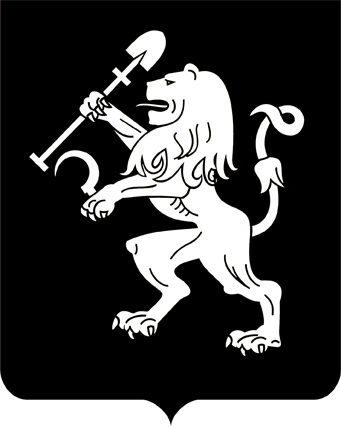 АДМИНИСТРАЦИЯ ГОРОДА КРАСНОЯРСКАРАСПОРЯЖЕНИЕОб утверждении схем границ прилегающих территорий, на которых не допускается розничная продажа алкогольной продукции, для открытых (определенных) или закрытых в течение года детских и образовательных организаций или учреждений, медицинских организаций, объектов спорта, оптовых и розничных рынков, вокзалов, мест массового скопления граждан, мест нахождения источников повышенной опасности, объектов военного назначения на территории города КрасноярскаВ соответствии с Федеральными законами от 22.11.1995 № 171-ФЗ                 «О государственном регулировании производства и оборота этилового спирта, алкогольной и спиртосодержащей продукции и об ограничении потребления (распития) алкогольной продукции», от 06.10.2003                     № 131-ФЗ «Об общих принципах организации местного самоуправления в Российской Федерации», постановлением Правительства Российской Федерации от 27.12.2012 № 1425 «Об определении органами государственной власти субъектов Российской Федерации мест массового скопления граждан и мест нахождения источников повышенной опасности, в которых не допускается розничная продажа алкогольной              продукции, а также определении органами местного самоуправления границ прилегающих к некоторым организациям и объектам территорий, на которых не допускается розничная продажа алкогольной продукции», постановлением администрации города от 19.09.2014 № 591                              «Об определении минимального значения и способа расчета расстояния от организаций и (или) объектов до границ прилегающих территорий, на которых не допускается розничная продажа алкогольной продукции», руководствуясь ст. 45, 58, 59 Устава города Красноярска,  распоряжением Главы города от 22.12.2006 № 270-р:1. Утвердить схемы границ прилегающих территорий, на которых не допускается розничная продажа алкогольной продукции, для открытых (определенных) или закрытых в течение года детских и образовательных организаций или учреждений, медицинских организаций, объектов спорта, оптовых и розничных рынков, вокзалов, мест массового скопления граждан, мест нахождения источников повышенной опасности, объектов военного назначения на территории города Красноярска:1) схема границ прилегающих территорий, на которых не допускается розничная продажа алкогольной продукции, муниципального бюджетного образовательного учреждения «Средняя общеобразовательная школа № 138 с углубленным изучением отдельных предметов (математика, литература)» по адресу: ул. Гусарова, 56, согласно приложению 1;2) схема границ прилегающих территорий, на которых не допускается розничная продажа алкогольной продукции, муниципального  бюджетного дошкольного образовательного учреждения «Детский              сад № 144 комбинированного вида» по адресу: пр-т Комсомольский, 21, согласно приложению 2;3) схема границ прилегающих территорий, на которых не допускается розничная продажа алкогольной продукции, муниципального бюджетного образовательного учреждения «Средняя общеобразовательная школа № 51» по адресу: ул. 4-я Продольная, 19, согласно приложению 3;4) схема границ прилегающих территорий, на которых не допускается розничная продажа алкогольной продукции, муниципального бюджетного образовательного учреждения дополнительного образования «Центр творчества и развития № 1» по адресу: ул. Комарова, 3, согласно приложению 4;5) схема границ прилегающих территорий, на которых не допускается розничная продажа алкогольной продукции, муниципального  бюджетного дошкольного образовательного учреждения «Детский                сад № 234 общеразвивающего вида с приоритетным осуществлением деятельности по физическому направлению развития детей» по адресу: ул. Коммунальная, 22, согласно приложению 5;6) схема границ прилегающих территорий, на которых не допускается розничная продажа алкогольной продукции, муниципального  бюджетного дошкольного образовательного учреждения «Детский               сад № 224 общеразвивающего вида с приоритетным осуществлением деятельности по художественно-эстетическому направлению развития детей» по адресу: ул. Коммунальная, 20 , согласно приложению 6;7) схема границ прилегающих территорий, на которых не допускается розничная продажа алкогольной продукции, муниципального бюджетного образовательного учреждения «Средняя общеобразовательная школа № 17» по адресу: ул. Кольцевая, 3а, согласно приложению 7;8) схема границ прилегающих территорий, на которых не допускается розничная продажа алкогольной продукции, муниципального      бюджетного дошкольного образовательного учреждения «Детский                  сад № 32 общеразвивающего вида с приоритетным осуществлением деятельности по социально-личностному направлению развития детей» по адресу: ул. Комбайностроителей, 8г, согласно приложению 8;9) схема границ прилегающих территорий, на которых не допускается розничная продажа алкогольной продукции, муниципального  бюджетного дошкольного образовательного учреждения «Детский                сад № 103 общеразвивающего вида с приоритетным осуществлением деятельности по социально-личностному направлению развития детей»  по адресу: ул. Березина, 88, согласно приложению 9;10) схема границ прилегающих территорий, на которых не допускается розничная продажа алкогольной продукции, муниципального  автономного образовательного учреждения «Средняя общеобразовательная школа № 148» по адресу: ул. Борисевича, 23, согласно приложению 10;11) схема границ прилегающих территорий, на которых не допускается розничная продажа алкогольной продукции, муниципального бюджетного дошкольного образовательного учреждения «Детский                сад № 13 общеразвивающего вида с приоритетным осуществлением            деятельности по физическому направлению развития детей» по адресу: пр-т Комсомольский, 3г, согласно приложению 11;12) схема границ прилегающих территорий, на которых не допускается розничная продажа алкогольной продукции, муниципального бюджетного дошкольного образовательного учреждения «Детский            сад № 193 общеразвивающего вида с приоритетным осуществлением деятельности по физическому направлению развития детей» по адресу: ул. 60 лет Октября, 85а, согласно приложению 12;13) схема границ прилегающих территорий, на которых не допускается розничная продажа алкогольной продукции, муниципального бюджетного образовательного учреждения дополнительного образования «Центр творческого развития и гуманитарного образования, клуб «Дошколенок» по адресу: ул. Конституции СССР, 15, согласно приложению 13;14) схема границ прилегающих территорий, на которых не допускается розничная продажа алкогольной продукции, муниципального бюджетного дошкольного образовательного учреждения «Детский сад № 321 компенсирующего вида» по адресу: ул. Копылова, 74а, согласно приложению 14;15) схема границ прилегающих территорий, на которых не допускается розничная продажа алкогольной продукции, муниципального автономного образовательного учреждения «Общеобразовательное учреждение «Красноярская университетская гимназия № 1 – Универс»            по адресу: ул. Корнеева, 50, согласно приложению 15;16) схема границ прилегающих территорий, на которых не допускается розничная продажа алкогольной продукции, муниципального бюджетного образовательного учреждения «Средняя общеобразовательная школа № 27 с углубленным изучением отдельных предметов» по адресу: ул. Конституции СССР, 19, согласно приложению 16;17) схема границ прилегающих территорий, на которых не допускается розничная продажа алкогольной продукции, муниципального бюджетного дошкольного образовательного учреждения «Детский сад № 163 комбинированного вида» по адресу: ул. Быковского, 12а, согласно приложению 17;18) схема границ прилегающих территорий, на которых не допускается розничная продажа алкогольной продукции, муниципального бюджетного дошкольного образовательного учреждения «Детский сад № 51 общеразвивающего вида с приоритетным осуществлением деятельности по социально-личностному направлению развития детей» по адресу: ул. Белинского, 1д, согласно приложению 18;19) схема границ прилегающих территорий, на которых не допускается розничная продажа алкогольной продукции, муниципального бюджетного дошкольного образовательного учреждения «Детский             сад № 59 комбинированного вида» по адресу: пр-т Комсомольский, 7а, согласно приложению 19;20) схема границ прилегающих территорий, на которых не допускается розничная продажа алкогольной продукции, муниципального бюджетного образовательного учреждения «Средняя общеобразовательная школа № 63» по адресу: ул. Академика Вавилова, 49 б, согласно приложению 20;21) схема границ прилегающих территорий, на которых не допускается розничная продажа алкогольной продукции, муниципального бюджетного дошкольного образовательного учреждения «Детский                сад № 27» по адресу: ул. 60 лет Октября, 47а, согласно приложению 21;22) схема границ прилегающих территорий, на которых не допускается розничная продажа алкогольной продукции, муниципального автономного образовательного учреждения «Общеобразовательное учреждение гимназия № 6» по адресу: ул. Академика Вавилова, 92, согласно приложению 22;23) схема границ прилегающих территорий, на которых не допускается розничная продажа алкогольной продукции, муниципального бюджетного образовательного учреждения «Средняя общеобразовательная школа № 139» по адресу: бульвар Солнечный, 9, согласно   приложению 23;24) схема границ прилегающих территорий, на которых не допускается розничная продажа алкогольной продукции, муниципального автономного образовательного учреждения «Общеобразовательное учреждение гимназия № 2» по адресу: ул. Марковского, 36, согласно приложению 24;25) схема границ прилегающих территорий, на которых не допускается розничная продажа алкогольной продукции, муниципального бюджетного дошкольного образовательного учреждения «Детский сад № 17 общеразвивающего вида с приоритетным осуществлением деятельности по познавательно-речевому направлению развития детей»   по адресу: ул. Марковского, 54, согласно приложению 25;26) схема границ прилегающих территорий, на которых не допускается розничная продажа алкогольной продукции, муниципального бюджетного образовательного учреждения «Общеобразовательное учреждение гимназия № 12 музыки и театра» по адресу: ул. Марковского, 58, согласно приложению 26;27) схема границ прилегающих территорий, на которых не допускается розничная продажа алкогольной продукции, муниципального бюджетного дошкольного образовательного учреждения «Детский сад № 201» по адресу: ул. Крупской, 22а, согласно приложению 27;28) схема границ прилегающих территорий, на которых не допускается розничная продажа алкогольной продукции, муниципального бюджетного дошкольного образовательного учреждения «Детский сад № 151 присмотра и оздоровления» по адресу: ул. Воронова, 18 б, согласно приложению 28;29) схема границ прилегающих территорий, на которых не допускается розничная продажа алкогольной продукции, муниципального бюджетного дошкольного образовательного учреждения «Детский сад № 57 комбинированного вида» по адресу: ул. Водопьянова, 16а, согласно приложению 29;30) схема границ прилегающих территорий, на которых не допускается розничная продажа алкогольной продукции, муниципального бюджетного дошкольного образовательного учреждения «Детский              сад № 329 комбинированного вида» по адресу: ул. Воронова, 43, согласно приложению 30;31) схема границ прилегающих территорий, на которых не допускается розничная продажа алкогольной продукции, муниципального бюджетного образовательного учреждения «Средняя общеобразовательная школа № 72 с углубленным изучением отдельных предметов» по адресу: ул. Курчатова, 7, согласно приложению 31;32) схема границ прилегающих территорий, на которых не допускается розничная продажа алкогольной продукции, муниципального автономного образовательного учреждения «Общеобразовательное учреждение лицей № 6 «Перспектива» по адресу: ул. Кутузова, 52, согласно приложению 32;33) схема границ прилегающих территорий, на которых не допускается розничная продажа алкогольной продукции, муниципального бюджетного образовательного учреждения «Средняя общеобразовательная школа № 149» по адресу: ул. Весны, 9а, согласно приложению 33;34) схема границ прилегающих территорий, на которых не допускается розничная продажа алкогольной продукции, муниципального бюджетного дошкольного образовательного учреждения «Детский сад № 79» по адресу: ул. Аэровокзальная, 6а, согласно приложению 34;35) схема границ прилегающих территорий, на которых не допускается розничная продажа алкогольной продукции, муниципального бюджетного дошкольного образовательного учреждения «Детский сад № 300 комбинированного вида» по адресу: ул. Водопьянова, 21, согласно приложению 35;36) схема границ прилегающих территорий, на которых не допускается розничная продажа алкогольной продукции, муниципального бюджетного дошкольного образовательного учреждения «Детский сад № 243» по адресу: ул. Карбышева, 8а, согласно приложению 36;37) схема границ прилегающих территорий, на которых не допускается розничная продажа алкогольной продукции, муниципального бюджетного дошкольного образовательного учреждения «Детский сад № 325» по адресу: ул. Курчатова, 15г, согласно приложению 37;38) схема границ прилегающих территорий, на которых не допускается розничная продажа алкогольной продукции, муниципального бюджетного образовательного учреждения «Средняя общеобразовательная школа № 86 имени М.Ф. Стригина» по адресу: ул. Лизы Чайкиной, 5, согласно приложению 38;39) схема границ прилегающих территорий, на которых не допускается розничная продажа алкогольной продукции, муниципального бюджетного дошкольного образовательного учреждения «Детский               сад № 333 комбинированного вида» по адресу: ул. Взлетная, 36а, согласно приложению 39;40) схема границ прилегающих территорий, на которых не допускается розничная продажа алкогольной продукции, муниципального бюджетного дошкольного образовательного учреждения «Детский                 сад № 46 компенсирующего вида» по адресу: ул. Взлетная, 22, согласно приложению 40;41) схема границ прилегающих территорий, на которых не допускается розничная продажа алкогольной продукции, муниципального бюджетного дошкольного образовательного учреждения «Детский сад № 320 общеразвивающего вида с приоритетным осуществлением деятельности по художественно-эстетическому направлению развития детей» по адресу: ул. Кутузова, 67, согласно приложению 41;42) схема границ прилегающих территорий, на которых не допускается розничная продажа алкогольной продукции, муниципального бюджетного образовательного учреждения «Средняя общеобразовательная школа № 135» по адресу: ул. Кутузова, 90, согласно приложению 42;43) схема границ прилегающих территорий, на которых не допускается розничная продажа алкогольной продукции, муниципального бюджетного дошкольного образовательного учреждения «Детский сад № 24 общеразвивающего вида с приоритетным осуществлением деятельности по физическому направлению развития детей» по адресу:             ул. Веселая, 6, согласно приложению 43;44) схема границ прилегающих территорий, на которых не допускается розничная продажа алкогольной продукции, муниципального бюджетного образовательного учреждения «Средняя общеобразовательная школа № 80» по адресу: пр-т им. газеты «Красноярский рабочий», 92 б, согласно приложению 44;45) схема границ прилегающих территорий, на которых не допускается розничная продажа алкогольной продукции, муниципального бюджетного дошкольного образовательного учреждения «Детский                   сад № 72» по адресу: ул. Авиаторов, 50д, согласно приложению 45;46) схема границ прилегающих территорий, на которых не допускается розничная продажа алкогольной продукции, муниципального бюджетного дошкольного образовательного учреждения «Детский           сад № 222 комбинированного вида» по адресу: ул. Карла Маркса, 137а, согласно приложению 46;47) схема границ прилегающих территорий, на которых не допускается розничная продажа алкогольной продукции, муниципального бюджетного образовательного учреждения «Средняя общеобразовательная школа № 84» по адресу: ул. Курчатова, 1, согласно приложению 47;48) схема границ прилегающих территорий, на которых не допускается розничная продажа алкогольной продукции, муниципального бюджетного дошкольного образовательного учреждения «Детский сад № 11 общеразвивающего вида с приоритетным осуществлением деятельности по познавательно-речевому направлению развития детей»          по адресу: ул. Весны, 16, согласно приложению 48;49) схема границ прилегающих территорий, на которых не допускается розничная продажа алкогольной продукции, муниципального бюджетного дошкольного образовательного учреждения «Детский           сад № 44 комбинированного вида» по адресу: ул. Конституции                  СССР, 11, согласно приложению 49;50) схема границ прилегающих территорий, на которых не допускается розничная продажа алкогольной продукции, муниципального бюджетного дошкольного образовательного учреждения «Детский          сад № 111 общеразвивающего вида с приоритетным осуществлением деятельности по художественно-эстетическому направлению развития детей» по адресу: пр-т им. газеты «Красноярский рабочий», 46а, согласно приложению 50;51) схема границ прилегающих территорий, на которых не допускается розничная продажа алкогольной продукции, муниципального бюджетного дошкольного образовательного учреждения «Детский                сад № 136 общеразвивающего вида с приоритетным осуществлением деятельности по физическому направлению развития детей» по адресу:            пр-т им. газеты «Красноярский рабочий», 84 б, согласно приложе-               нию 51;52) схема границ прилегающих территорий, на которых не допускается розничная продажа алкогольной продукции, муниципального бюджетного образовательного учреждения дополнительного образования «Центр дополнительного образования «Интеллектуал+» по адресу: ул. Карла Маркса, 37, согласно приложению 52;53) схема границ прилегающих территорий, на которых не допускается розничная продажа алкогольной продукции, муниципального бюджетного образовательного учреждения дополнительного образования «Центр дополнительного образования «Аэрокосмическая школа»         по адресу: ул. Иркутская, 2, согласно приложению 53;54) схема границ прилегающих территорий, на которых не допускается розничная продажа алкогольной продукции, муниципального бюджетного дошкольного образовательного учреждения «Детский                сад № 36 комбинированного вида» по адресу: ул. Иркутская, 4, согласно приложению 54;55) схема границ прилегающих территорий, на которых не допускается розничная продажа алкогольной продукции, муниципального бюджетного дошкольного образовательного учреждения «Детский               сад № 177 общеразвивающего вида с приоритетным осуществлением деятельности по художественно-эстетическому направлению развития детей» по адресу: пр-т им. газеты «Красноярский рабочий», 193а,             согласно приложению 55;56) схема границ прилегающих территорий, на которых не допускается розничная продажа алкогольной продукции, муниципального бюджетного образовательного учреждения «Вечернее (сменное) образовательное учреждение центр образования № 4» по адресу: пр-т им. газеты «Красноярский рабочий», 30 б, согласно приложению 56;57) схема границ прилегающих территорий, на которых не допускается розничная продажа алкогольной продукции, муниципального бюджетного образовательного учреждения «Общеобразовательное учреждение гимназия № 7» по адресу: пр-т им. газеты «Красноярский рабочий», 38, согласно приложению 57;58) схема границ прилегающих территорий, на которых не допускается розничная продажа алкогольной продукции, муниципального бюджетного дошкольного образовательного учреждения «Детский                сад № 167 общеразвивающего вида с приоритетным осуществлением деятельности по социально-личностному направлению развития детей» по адресу: ул. Иркутская, 6, согласно приложению 58;59) схема границ прилегающих территорий, на которых не допускается розничная продажа алкогольной продукции, Центра творческого развития и гуманитарного образования, клуб «Радуга», по адресу:                  ул. Водянникова, 2в, согласно приложению 59;60) схема границ прилегающих территорий, на которых не допускается розничная продажа алкогольной продукции, муниципального бюджетного образовательного учреждения «Средняя общеобразовательная школа № 50» по адресу: ул. Глинки, 2 б, согласно приложе-                 нию 60;61) схема границ прилегающих территорий, на которых не допускается розничная продажа алкогольной продукции, муниципального бюджетного образовательного учреждения «Средняя общеобразовательная школа № 39» по адресу: ул. Калинина, 67, согласно приложению 61;62) схема границ прилегающих территорий, на которых не допускается розничная продажа алкогольной продукции, муниципального бюджетного образовательного учреждения «Средняя общеобразовательная школа № 4» по адресу: ул. Горького, 97, согласно приложе-               нию 62;63) схема границ прилегающих территорий, на которых не допускается розничная продажа алкогольной продукции, муниципального бюджетного дошкольного образовательного учреждения «Детский сад № 251 общеразвивающего вида с приоритетным осуществлением деятельности по художественно-эстетическому направлению развития детей» по адресу: ул. Анатолия Гладкова, 10, согласно приложению 63;64) схема границ прилегающих территорий, на которых не допускается розничная продажа алкогольной продукции, муниципального бюджетного дошкольного образовательного учреждения «Детский сад № 139 компенсирующего вида» по адресу: ул. Ладо Кецховели, 33, согласно приложению 64;65) схема границ прилегающих территорий, на которых не допускается розничная продажа алкогольной продукции, муниципального бюджетного дошкольного образовательного учреждения «Детский                  сад № 25 общеразвивающего вида с приоритетным осуществлением деятельности по физическому направлению развития детей» по адресу:  ул. Воронова, 26, согласно приложению 65;66) схема границ прилегающих территорий, на которых не допускается розничная продажа алкогольной продукции, муниципального бюджетного дошкольного образовательного учреждения «Детский                 сад № 268 комбинированного вида» по адресу: ул. Говорова, 56а, согласно приложению 66;67) схема границ прилегающих территорий, на которых не допускается розничная продажа алкогольной продукции, муниципального бюджетного дошкольного образовательного учреждения «Детский                    сад № 272 общеразвивающего вида с приоритетным осуществлением  деятельности по познавательно-речевому направлению развития детей» по адресу: ул. Волжская, 22, согласно приложению 67;68) схема границ прилегающих территорий, на которых не допускается розничная продажа алкогольной продукции, муниципального бюджетного дошкольного образовательного учреждения «Детский           сад № 69 общеразвивающего вида с приоритетным осуществлением деятельности по познавательно-речевому направлению развития детей»  по адресу: пер. Медицинский, 2а, согласно приложению 68;69) схема границ прилегающих территорий, на которых не допускается розничная продажа алкогольной продукции, муниципального бюджетного дошкольного образовательного учреждения «Детский сад № 1 общеразвивающего вида с приоритетным осуществлением деятельности по познавательно-речевому направлению развития детей» по адресу: ул. Карла Маркса, 21а, согласно приложению 69;70) схема границ прилегающих территорий, на которых не допускается розничная продажа алкогольной продукции, муниципального бюджетного дошкольного образовательного учреждения «Детский                сад № 6» по адресу: ул. Крупской, 2а, согласно приложению 70;71) схема границ прилегающих территорий, на которых не допускается розничная продажа алкогольной продукции, муниципального бюджетного дошкольного образовательного учреждения «Детский                 сад № 112 комбинированного вида» по адресу: пр-т 60 лет образования СССР, 41, согласно приложению 71;72) схема границ прилегающих территорий, на которых не допускается розничная продажа алкогольной продукции, муниципального бюджетного дошкольного образовательного учреждения «Центр развития ребенка – детский сад № 264» по адресу: ул. Даурская, 16а, согласно приложению 72;73) схема границ прилегающих территорий, на которых не допускается розничная продажа алкогольной продукции, муниципального бюджетного дошкольного образовательного учреждения «Детский               сад № 2 общеразвивающего вида с приоритетным осуществлением деятельности по физическому направлению развития детей» по адресу:               ул. Диктатуры пролетариата, 34, согласно приложению 73;74) схема границ прилегающих территорий, на которых не допускается розничная продажа алкогольной продукции, муниципального бюджетного образовательного учреждения дополнительного образования «Центр творчества и развития № 1», филиал Солнечный, по адресу: пр-т 60 лет образования СССР, 9, согласно приложению 74;75) схема границ прилегающих территорий, на которых не допускается розничная продажа алкогольной продукции, муниципального бюджетного дошкольного образовательного учреждения «Детский                 сад № 182 общеразвивающего вида с приоритетным осуществлением деятельности по познавательно-речевому направлению развития детей»  по адресу: ул. Академика Вавилова, 70а, согласно приложению 75;76) схема границ прилегающих территорий, на которых не допускается розничная продажа алкогольной продукции, муниципального бюджетного образовательного учреждения «Средняя общеобразовательная школа № 85» по адресу: ул. Быковского, 4, согласно приложению 76;77) схема границ прилегающих территорий, на которых не допускается розничная продажа алкогольной продукции, муниципального бюджетного образовательного учреждения «Основная общеобразовательная школа № 25» по адресу: ул. Делегатская, 18, согласно приложению 77;78) схема границ прилегающих территорий, на которых не допускается розничная продажа алкогольной продукции, муниципального бюджетного дошкольного образовательного учреждения «Детский               сад № 255 общеразвивающего вида с приоритетным осуществлением деятельности по познавательно-речевому направлению развития детей»  по адресу: ул. 60 лет Октября, 106а, согласно приложению 78;79) схема границ прилегающих территорий, на которых не допускается розничная продажа алкогольной продукции, муниципального бюджетного дошкольного образовательного учреждения «Детский сад № 152 общеразвивающего вида с приоритетным осуществлением деятельности по художественно-эстетическому направлению развития детей» по адресу: ул. Джамбульская, 13, согласно приложению 79;80) схема границ прилегающих территорий, на которых не допускается розничная продажа алкогольной продукции, муниципального бюджетного дошкольного образовательного учреждения «Детский             сад № 128 общеразвивающего вида с приоритетным осуществлением деятельности по познавательно-речевому направлению развития детей»  по адресу: ул. Корнетова, 12а, согласно приложению 80;81) схема границ прилегающих территорий, на которых не допускается розничная продажа алкогольной продукции, муниципального бюджетного образовательного учреждения «Вечернее общеобразовательное учреждение центр образования № 5» по адресу: ул. Академика Вавилова, 21, согласно приложению 81;82) схема границ прилегающих территорий, на которых не допускается розничная продажа алкогольной продукции, муниципального бюджетного образовательного учреждения «Средняя общеобразовательная школа № 2» по адресу: ул. Джамбульская, 17, согласно приложению 82;83) схема границ прилегающих территорий, на которых не допускается розничная продажа алкогольной продукции, муниципального автономного образовательного учреждения «Общеобразовательное учреждение лицей № 11» по адресу: ул. Академика Вавилова, 37, согласно приложению 83;84) схема границ прилегающих территорий, на которых не допускается розничная продажа алкогольной продукции, муниципального бюджетного дошкольного образовательного учреждения «Детский сад № 5 общеразвивающего вида с приоритетным осуществлением деятельности по физическому направлению развития детей» по адресу:              ул. Академика Вавилова, 29а, согласно приложению 84;85) схема границ прилегающих территорий, на которых не допускается розничная продажа алкогольной продукции, муниципального бюджетного дошкольного образовательного учреждения «Детский                сад № 104 комбинированного вида» по адресу: ул. Дюнная, 16а, согласно приложению 85;86) схема границ прилегающих территорий, на которых не допускается розничная продажа алкогольной продукции, муниципального бюджетного образовательного учреждения «Средняя общеобразо-вательная школа № 1 имени В.И. Сурикова» по адресу: ул. Краснодарская, 7 б, согласно приложению 86;87) схема границ прилегающих территорий, на которых не допускается розничная продажа алкогольной продукции, муниципального бюджетного дошкольного образовательного учреждения «Детский                сад № 15 общеразвивающего вида с приоритетным осуществлением деятельности по художественно-эстетическому направлению развития  детей» по адресу: пр-т им. газеты «Красноярский рабочий», 52а, согласно приложению 87;88) схема границ прилегающих территорий, на которых не допускается розничная продажа алкогольной продукции, муниципального автономного образовательного учреждения «Общеобразовательное учреждение лицей № 6 «Перспектива» по адресу: ул. Кутузова, 72, согласно приложению 88;89) схема границ прилегающих территорий, на которых не допускается розничная продажа алкогольной продукции, муниципального бюджетного дошкольного образовательного учреждения «Детский                сад № 8 общеразвивающего вида с приоритетным осуществлением деятельности по физическому направлению развития детей» по адресу:               ул. Ладо Кецховели, 60 б, согласно приложению 89;90) схема границ прилегающих территорий, на которых не допускается розничная продажа алкогольной продукции, муниципального бюджетного дошкольного образовательного учреждения «Детский                   сад № 34 общеразвивающего вида с приоритетным осуществлением деятельности по социально-личностному направлению развития детей»  по адресу: ул. Лизы Чайкиной, 4, согласно приложению 90;91) схема границ прилегающих территорий, на которых не допускается розничная продажа алкогольной продукции, муниципального бюджетного образовательного учреждения «Средняя общеобразовательная школа № 14 имени И.М. Смоктуновского» по адресу: ул. Енисейская, 1а, согласно приложению 91;92) схема границ прилегающих территорий, на которых не допускается розничная продажа алкогольной продукции, муниципального бюджетного дошкольного образовательного учреждения «Детский                сад № 137 комбинированного вида» по адресу: ул. Краснодарская, 9а, согласно приложению 92;93) схема границ прилегающих территорий, на которых не допускается розничная продажа алкогольной продукции, муниципального бюджетного дошкольного образовательного учреждения «Детский                сад № 138» по адресу: ул. Академика Вавилова, 76а, согласно приложению 93;94) схема границ прилегающих территорий, на которых не допускается розничная продажа алкогольной продукции, муниципального бюджетного образовательного учреждения для детей, нуждающихся в психолого-педагогической и медико-социальной помощи «Центр диагностики и консультирования № 7» по адресу: ул. Академика Вавило- ва, 86 б, согласно приложению 94;95) схема границ прилегающих территорий, на которых не допускается розничная продажа алкогольной продукции, муниципального бюджетного образовательного учреждения  для детей дошкольного                 и младшего школьного возраста «Прогимназия № 131 с приоритетным осуществлением интеллектуально-эстетического развития воспитанников и обучающихся» по адресу: ул. Красномосковская, 36, согласно приложению 95;96) схема границ прилегающих территорий, на которых не допускается розничная продажа алкогольной продукции, муниципального бюджетного образовательного учреждения дополнительного образования «Дом детства и юношества «Школа сомоопределения» по адресу: ул. Академика Вавилова, 90, согласно приложению 96;97) схема границ прилегающих территорий, на которых не допускается розничная продажа алкогольной продукции, муниципального бюджетного дошкольного образовательного учреждения «Детский сад № 286 общеразвивающего вида с приоритетным осуществлением деятельности по социально-личностному направлению развития детей»               по адресу: пр-т им. газеты «Красноярский рабочий», 129а, согласно приложению 97;98) схема границ прилегающих территорий, на которых не допускается розничная продажа алкогольной продукции, муниципального  автономного дошкольного образовательного учреждения «Детский                 сад № 220 комбинированного вида» по адресу: ул. Академика Вавило-             ва, 90а, согласно приложению 98;99) схема границ прилегающих территорий, на которых не допускается розничная продажа алкогольной продукции, муниципального автономного образовательного учреждения дополнительного образования детей «Центр детского творчества № 2» по адресу: пр-т им. газеты «Красноярский рабочий», 168а, согласно приложению 99;100) схема границ прилегающих территорий, на которых не допускается розничная продажа алкогольной продукции, муниципального бюджетного образовательного учреждения для детей, нуждающихся                 в психолого-педагогической и медико-социальной помощи «Центр диагностики и консультирования № 8 «Эго» по адресу: пр-т им. газеты «Красноярский рабочий», 184а, согласно приложению 100;101) схема границ прилегающих территорий, на которых не допускается розничная продажа алкогольной продукции, муниципального бюджетного дошкольного образовательного учреждения «Детский сад № 22 общеразвивающего вида с приоритетным осуществлением деятельности по художественно-эстетическому направлению развития детей» по адресу: ул. Затонская, 5а, согласно приложению 101;102) схема границ прилегающих территорий, на которых не допускается розничная продажа алкогольной продукции, муниципального бюджетного дошкольного образовательного учреждения «Детский сад № 64 общеразвивающего вида с приоритетным осуществлением деятельности по физическому направлению развития детей» по адресу:            ул. Загородная, 1а, согласно приложению 102;103) схема границ прилегающих территорий, на которых не допускается розничная продажа алкогольной продукции, муниципального бюджетного дошкольного образовательного учреждения «Детский               сад № 250 общеразвивающего вида с приоритетным осуществлением деятельности по социально-личностному направлению развития детей» по адресу: ул. Анатолия Гладкова, 12, согласно приложению 103;104) схема границ прилегающих территорий, на которых не допускается розничная продажа алкогольной продукции, муниципального бюджетного дошкольного образовательного учреждения «Детский сад № 322 компенсирующего вида» по адресу: ул. Гусарова, 31, согласно приложению 104;105) схема границ прилегающих территорий, на которых не допускается розничная продажа алкогольной продукции, муниципального бюджетного дошкольного образовательного учреждения «Детский              сад № 247 общеразвивающего вида с приоритетным осуществлением деятельности по художественно-эстетическому направлению развития детей» по адресу: ул. Воронова, 3а, согласно приложению 105;106) схема границ прилегающих территорий, на которых не допускается розничная продажа алкогольной продукции, муниципального бюджетного образовательного учреждения «Общеобразовательное учреждение лицей № 8» по адресу: ул. Крупской, 10в, согласно приложению 106;107) схема границ прилегающих территорий, на которых не допускается розничная продажа алкогольной продукции, муниципального бюджетного дошкольного образовательного учреждения «Детский сад № 35 общеразвивающего вида с приоритетным осуществлением деятельности по художественно-эстетическому направлению развития детей» по адресу: пр-т им. газеты «Красноярский рабочий», 76 б, согласно приложению 107;108) схема границ прилегающих территорий, на которых не допускается розничная продажа алкогольной продукции, муниципального бюджетного дошкольного образовательного учреждения «Детский сад № 87 общеразвивающего вида с приоритетным осуществлением деятельности по художественно-эстетическому направлению развития детей» по адресу: ул. Волжская, 32, согласно приложению 108;109) схема границ прилегающих территорий, на которых не допускается розничная продажа алкогольной продукции, муниципального бюджетного образовательного учреждения «Средняя общеобразовательная школа № 88» по адресу: ул. Волжская, 31г, согласно приложению 109;110) схема границ прилегающих территорий, на которых не допускается розничная продажа алкогольной продукции, муниципального бюджетного дошкольного образовательного учреждения «Детский               сад № 150 комбинированного вида» по адресу: пр-т им. газеты «Красноярский рабочий», 94 б, согласно приложению 110;111) схема границ прилегающих территорий, на которых не допускается розничная продажа алкогольной продукции, муниципального бюджетного дошкольного образовательного учреждения «Детский сад № 60» по адресу: пер. Водометный, 15, согласно приложению 111.2. Настоящее распоряжение опубликовать в газете «Городские         новости» и разместить на официальном сайте администрации города.Заместитель Главы города –руководитель департамента социально-экономического развития                                          С.А. Сетов                                                               20.03.2015№ 18-эк